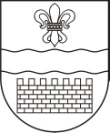 DAUGAVPILS PILSĒTAS DOMEDAUGAVPILS PILSĒTAS 12. PIRMSSKOLAS IZGLĪTĪBAS IESTĀDEReģ. Nr. , Muzeja iela 10, Daugavpils, LV-5400, tālr. 28827173, e-pasts: pii12@inbox.lv , mājas lapa: www.daugavpils12pii.lv   Daugavpilī04.10.2021. UZAICINĀJUMSiesniegt piedāvājumuIepirkuma identifikācijas Nr. D12.PII2021/4NTirgus izpēte „Žalūziju izgatavošana, piegāde un uzstādīšana Daugavpils pilsētas 12.pirmsskolas izglītības iestādes vajadzībām”Pasūtītājs: Iepirkuma priekšmets: Žalūziju izgatavošana, piegāde un uzstādīšana Daugavpils pilsētas 12. pirmsskolas izglītības iestādes vajadzībām saskaņā ar tehnisko specifikāciju. Iepirkuma priekšmets: Žalūziju izgatavošana, piegāde un uzstādīšana Daugavpils pilsētas 12. pirmsskolas izglītības iestādes vajadzībām saskaņā ar tehnisko specifikāciju. Iepirkums paredz iepirkuma līguma slēgšanu. Pasūtītājs iepirkuma līgumu slēdz pēc tam, kad pieņemts lēmums par uzvarētāju. Iepirkuma līgums tiks slēgts, ja pasūtītāja budžetā būs pieejami nepieciešamie finanšu līdzekļi.Līguma izpildes termiņš: 30 kalendārās dienas no līguma spēkā stāšanās dienas.Piedāvājumu var iesniegt: pa pastu, elektroniski uz e-pastu pii12@inbox.lv vai personīgi 18. Novembra ielā 197V, Daugavpilī, LV 5417, Daugavpils pilsētas 12.pirmsskolas izglītības iestādē,  līdz 2021.gada 8.oktobra plkst.12:00.Piedāvājumā jāiekļauj:      8.1. pretendenta rakstisks pieteikums par dalību iepirkuma  procedūrā, kas sniedz īsas ziņas   par pretendentu (pretendenta nosaukums, juridiskā adrese, reģistrācijas Nr., kontaktpersonas vārds, uzvārds, tālrunis, fakss, e-pasts) – 1.pielikums;            8.2. finanšu piedāvājums, aizpildot tehnisko specifikāciju (2.pielikums). Cena jānorāda  euro  ar PVN 21%. Cenā jāiekļauj visas izmaksas, ieskaitot arī preču piegādi.Piedāvājuma izvēles kritērijs: piedāvājums ar viszemāko cenu, kas pilnībā atbilst izvirzītajām prasībām.Ar lēmumu varēs iepazīties Daugavpils pilsētas 12.pirmsskolas izglītības iestādes mājas lapā: http://www.daugavpils12pii.lv   sadaļā „ IEPIRKUMI” Daugavpils pilsētas12.pirmsskolas izglītības iestādes vadītāja  S. Špandarukat.288271731.pielikumsIepirkumam „ Žalūziju izgatavošana un uzstādīšana Daugavpils pilsētas 12.pirmsskolas izglītības iestādes vajadzībām”identifikācijas Nr. D12.PII2021/4NPIETEIKUMSDaugavpilīKomersants________________________________________________________________________________                                                                   (nosaukums)Reģistrācijas Nr. __________________________________________________________________Juridiskā adrese ___________________________________________________________________________________Nodokļu maksātāja (PVN) reģistrācijas Nr. ______________________________________________tālr.,fakss___________________________ e-pasts________________________________________Kontaktpersonas amats, vārds, uzvārds, tālr._________________________________________________________________________________Bankas rekvizīti _____________________________________________________________________________________tā direktora (vadītāja, valdes priekšsēdētāja, valdes locekļa) ar paraksta tiesībām (vārds, uzvārds) personā, ar šī pieteikuma iesniegšanu:Piesakās piedalīties publisko iepirkumu likumā nereglamentētajā iepirkumā „ Žalūziju izgatavošana un uzstādīšana Daugavpils pilsētas 12.pirmsskolas izglītības iestādes vajadzībām” identifikācijas numurs D12.PII2021/4N, piekrīt visiem Uzaicinājuma iesniegt pieteikumu nosacījumiem un garantē to un normatīvo aktu prasību izpildi. Pieteikuma iesniegšanas noteikumi ir skaidri un saprotami._________________________________________(uzņēmuma nosaukums) apliecina, ka:visa sniegtā informācija ir pilnīga un patiesa;nekādā veidā nav ieinteresēts nevienā citā piedāvājumā, kas iesniegts šajā iepirkumā;nav tādu apstākļu, kuri liegtu tiesības piedalīties iepirkumā un izpildīt izvirzītās prasības; Pasūtītāja nosaukumsDaugavpils pilsētas 12.pirmsskolas izglītības iestādeJuridiskā adreseMuzeja iela 10, Daugavpils, LV-5401Reģ.Nr.2701901800Kontaktpersona līguma slēgšanas jautājumosVadītāja Svetlana Špandaruka, mob.28827173e-pasts: pii12@inbox.lvKontaktpersona tehniskajos jautājumosSaimniecības vadītāja Ņina Petrova, mob.29837092e-pasts: pii12@inbox.lvVārds, uzvārds,  amatsParaksts, Datums